Številka:	478-39/2021-6Datum:	15. 3. 2022OBČINA KOMENOBČINSKI SVETNa podlagi 30. člena Statuta Občine Komen (Uradni list RS, št. 80/09, 39/14, 39/16), v povezavi s 24. členom in prvim odstavkom 27. člena Zakona o stvarnem premoženju države in samoupravnih lokalnih skupnosti (Uradni list RS, št 11/18, 79/18), vam v obravnavo in sprejem pošiljamPredlog sklepa o dopolnitvi Načrta ravnanja z nepremičnim premoženjem Občine Komen za leti 2022 in 2023O b r a z l o ž i t e v :Ravnanje s stvarnim premoženjem občin ureja Zakon o stvarnem premoženju države in samoupravnih lokalnih skupnosti (Uradni list RS, št. 11/18, 79/18, v nadaljevanju: ZSPDSLS-1). Prvi odstavek 26. člena ZSPDSLS-1 določa, da odplačni način pridobivanja lastninske pravice na nepremičnem premoženju v breme proračunskih sredstev je mogoč na podlagi veljavnega načrta pridobivanja nepremičnega premoženja.Občinski svet Občine Komen je na 18. redni seji, dne 22. 12. 2021, v skladu s 24. in 27. členom ZSPDSLS-1 sprejel sklep, da sprejme Načrt ravnanja z nepremičnim premoženjem Občine Komen za leti 2022 in 2023 ter, da se le-ta med letoma lahko spreminja in dopolnjuje.Načrt ravnanja z nepremičnim premoženjem Občine Komen za leti 2022 in 2023 dopolnjujemo v delu Načrta razpolaganja z zemljišči pa s parcelami št. 1818/9, 1818/10 in 1818/12 k.o. Komen in stavbo št. 399. Nepremičnine se nahajajo na območju bivšega Aluminija v Komnu. Za prodajo nepremičnin nameravamo izvesti javno zbiranje ponudb.Občinskemu svetu predlagam, da sklep o dopolnitvi Načrta ravnanja z nepremičnim  premoženjem Občine Komen za leti 2022 in 2023 obravnava in ga v predlagani vsebini sprejme.Pripravila:mag. Katja Mulič								mag. Erik ModicžupanPriloga:Predlog sklepa s prilogoŠtevilka:			   Datum:		   Na podlagi 24. člena in prvega odstavka 27. člena Zakona o stvarnem premoženju države in samoupravnih lokalnih skupnosti (Uradni list RS, št. 11/18, 79/18) in 16. člena Statuta občine Komen (Uradni list RS, št. 80/09, 39/14, 39/16) je Občinski svet Občine Komen na …… redni seji dne ………………… sprejelSKLEP1.Občinski svet Občine Komen sprejme dopolnitev Načrta ravnanja z nepremičnim premoženjem Občine Komen za leti 2022 in 2023, ki je priloga tega sklepa.2.Ta sklep prične veljati naslednji dan po objavi na spletni strani Občine Komen.mag. Erik ModicžupanNAČRT RAVNANJA Z NEPREMIČNIM PREMOŽENJEM OBČINE KOMEN ZA LETO 2022 IN 2023NAČRT RAZPOLAGANJA Z NEPREMIČNIM PREMOŽENJEM(prenos lastninske pravice na drugo fizično ali pravno osebo: prodaja, odsvojitev na podlagi menjave ali drug način odsvojitve odplačne ali neodplačne odsvojitve stvarnega premoženja po metodi javne dražbe, javnega zbiranja ponudb ali neposredne pogodbe)LASTNIK: Občina KomenNačrt razpolaganja z zemljišči (Obrazec št. 2a)P45/22-23: Nepremičnine, ki se nahajajo na območju proizvodnih dejavnosti, jih občina ne potrebuje za svoje delovanje, zaradi česar jih uvrščamo v plan prodaje.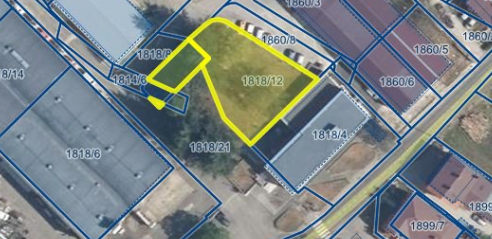 Načrt razpolaganja s stavbami in deli stavb (Obrazec št. 2b)LASTNIK: Občina KomenS2/22-23: Na parcelah št. 1818/9 in 1818/10 k.o. Komen stoji montažni objekt, ki bo poleg zemljišča predmete prodaje.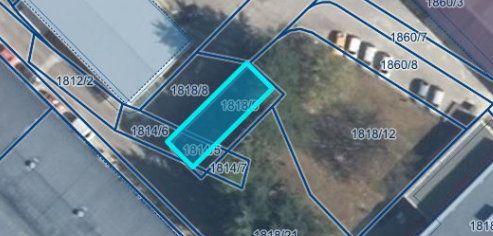 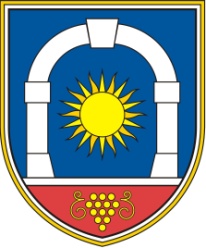 Občina KomenObčinski svetKomen 866223 KomenZAPOREDNA ŠTEVILKAUPRAVLJAVECSAMOUPRAVNA LOKALNA SKUPNOSTŠIFRA IN IME KATASTRSKE OBČINEPARCELNA ŠTEVILKAPOVRŠINA PARCELE V M2OCENJENA POSPLOŠENA ALI ORIENTACIJSKA VREDNOST NEPREMIČNINE  V EURP45/22-23Občina KomenObčina Komen2412Komen1818/91818/101818/121271268041.200ZAPOREDNA ŠTEVILKAUPRAVLJAVECSAMOUPRAVNA LOKLANA SKUPNOSTNASLOVID OZNAKA DELA STAVBEPOVRŠINA DELA STAVBE V M2OCENJANA POSPLOŠENA ALI ORIENTACIJSKA VREDNOST NEPREMIČNINE V EURS2/22-23Občina KomenObčina KomenKomen 129a2412-39910810.600